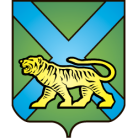 ТЕРРИТОРИАЛЬНАЯ ИЗБИРАТЕЛЬНАЯ КОМИССИЯГОРОДА  ДАЛЬНЕРЕЧЕНСКАРЕШЕНИЕ17 часов 23 минутПроверив соблюдение требований Избирательного кодекса Приморского края к представлению кандидатом, выдвинутым в порядке самовыдвижения по одномандатному избирательному округу № 17 Порошиной Еленой Николаевной документов в территориальную избирательную комиссию города Дальнереченска, а также достоверность сведений о кандидате, территориальная избирательная комиссия города Дальнереченска установила следующее. Представление кандидатом в депутаты Думы Дальнереченского городского округа седьмого созыва по одномандатному избирательному округу № 17 Порошиной Еленой Николаевной документов в территориальную избирательную комиссию города Дальнереченска, на которую решением территориальной избирательной комиссии города Дальнереченска от 14 июня 2019 года № 327/60  «О  возложении   полномочий окружных избирательных комиссий одномандатных избирательных округов с № 1 по № 19 по выборам  депутатов  Думы   Дальнереченского городского округа  седьмого созыва, назначенных на 8 сентября 2019 года, на территориальную  избирательную комиссию города Дальнереченска» возложены полномочия окружной избирательной комиссии одномандатного избирательного  округа № 17 по выборам депутатов Думы Дальнереченского городского округа седьмого созыва, соответствует требованиям статей 40, 41, 46, 47 Избирательного кодекса Приморского края.В соответствии с частью 1 статьи 69 Избирательного кодекса Приморского края, кандидат Порошина Е.Н. открыла 26.06.2019 года специальный избирательный счет для формирования избирательного фонда в Дальневосточном банке ПАО Сбербанк г. Хабаровск ВСП 8635/0308 расположенном по адресу: Приморский край, г. Дальнереченск, ул. Ленина,     д. 61.В соответствии с частью 1 статьи 45 Избирательного кодекса Приморского края на выборах депутатов Думы Дальнереченского городского округа в поддержку выдвижения кандидата по одномандатному избирательному округу должны быть собраны подписи избирателей в количестве, установленном статьей 37 Федерального закона, частью 1 статьи 45 Избирательного кодекса Приморского края, решением территориальной избирательной комиссии города Дальнереченска от 25 июня 2019г. № 347/62 «Об определении количества подписей избирателей, необходимых для регистрации кандидата на выборах депутатов Думы Дальнереченского городского округа седьмого созыва, назначенных на 08 сентября 2019 года»: 10 подписей избирателей.Согласно части 13 статьи 46 Избирательного кодекса Приморского края количество представленных для регистрации кандидата подписей может превышать количество подписей, необходимое для регистрации кандидата, не более чем на 10 процентов, т.е. 14 подписей.24 июля 2019 года кандидатом в депутаты Думы Дальнереченского городского округа седьмого созыва по одномандатному избирательному округу № 17 Порошиной Еленой Николаевной в территориальную избирательную комиссию города Дальнереченска были представлены 42 подписей избирателей, из которых в соответствии с частью 2 статьи 47 Избирательного кодекса Приморского края проверено 14 подписей. В итоговом протоколе по проверке достоверности подписей избирателей и данных об избирателях, поставивших свои подписи в поддержку выдвижения кандидата Порошиной Елены Николаевны указано, что из проверенных подписей достоверными были признаны 14 подписей (итоговый протокол прилагается). Территориальная избирательная комиссия города Дальнереченска соглашается с предложением Рабочей группы по приему и проверке документов, представленных кандидатом в территориальную избирательную комиссию города Дальнереченска при проведении выборов депутатов Думы Дальнереченского городского округа о признании достоверными 14 подписей, что в соответствии со статьей 49 Избирательного Кодекса Приморского края является основанием для регистрации кандидата в депутаты Думы Дальнереченского городского округа по одномандатному избирательному округу № 17 Порошиной Е.Н.С учетом вышеизложенного, руководствуясь статьями 47 и 49 Избирательного кодекса Приморского края, территориальная избирательная комиссия города ДальнереченскаРЕШИЛА:1. Зарегистрировать кандидата в депутаты Думы Дальнереченского городского округа седьмого созыва по одномандатному избирательному округу № 17, выдвинутого в порядке самовыдвижения, Порошину Елену Николаевну.2. Выдать Порошиной Елене Николаевне удостоверение установленного образца.3. Разместить настоящее решение на официальном сайте Дальнереченского городского округа в разделе «Территориальная избирательная комиссия» в информационно-телекоммуникационной сети «Интернет».Председатель комиссии							В.А. Петров Секретарь комиссии								С.Н. Газдик02.08.2019г. Дальнереченск№ 512/86